Rotary Club of Sarnia Bluewaterland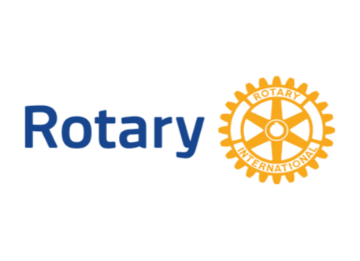 Application forRotary Community Project/Program GrantThe goal of the Community Grant program is to assist groups who wish to make a difference in our community by improving the quality of life in the Sarnia Lambton area. All applications will be considered; however, the club preference favors requests which address one or more of the Rotary Club of Sarnia Bluewaterland’s five areas of focus which are listed below.Grant proceeds are disbursed twice annually. Applications must be received no later than midnight March 31 and September 30. All applications will be acknowledged, and successful applicants will be contacted directly by the club after each deadline.Please submit your completed application and any relevant attachments via email toRotaryBWLCommunityService@gmail.com APPLICATION HEADINGS (Please ensure adequate space between headings to provide room for your responses.)Name of organization:						Address:Organization Website:Name of project contact		Email;			Telephone:Name of project:						Amount of request:Full details of project including cost estimates obtained and timeline.List specific goals of this project.Who and how many people will benefit from this project/program.How will the outcome be measuredHave you received Rotary funding in the past. If so when was the last time.Do you have other sources of funding for this project. Please listWho are your usual sources of funding.Indicate other funding you have received and/or anticipate receiving for this project.Can the project proceed with partial fundingAre you a registered charitable organization.How does this project correlate to Rotary’s areas of FocusHow will Rotary’s contribution be recognizedPlease add any additional information/attachments you believe may add to and support this request.The following information would also be helpful.What is your organizations Mission statement and how does this request support this missionWhat is the date of your organizations last prepared financial statement. Was is audited.What evaluation methods are used to help ensure you successfully achieve your proposed project.As appropriate, is there an organized plan and resources in place to support the project. Briefly describe the makeup of your Governing Board.Note: If your Grant application is successful, a cheque presentation will be organized and may include attending a Rotary event.A Summary follow up report will be requested confirming the project completion and outcome.THANK YOU FOR YOUR INTEREST IN THE ROTARY CLUB OF SARNIA BLUEWATERLAND COMMUNITY GRANT PROGRAM.AREAS OF FOCUS OF THE ROTARY CLUB OF SARNIA BLUEWATERLANDEDUCATION / LITERACY – We support projects / programs directed towards elementary and secondary education.ENVIRONMENT - We support conservation efforts for wildlife and natural resources.SCHOLARSHIPS – We provide financial assistance for post-secondary education for Sarnia-Lambton students.NEEDY – We support programs / projects directed at alleviating hunger and suffering for our neighbors with limited resources. PATIENT SERVICES – We support programs which assist patients in human health related areas.